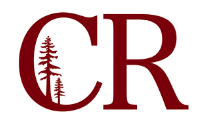 Guided Pathways Committee	October 10, 20184:15pm – 5:15pm
FM - 106NotesParticipants:  Angelina Hill, Joe Hash, Kintay Johnson, Paul Chown, Tina Vaughan, Dave Bazard, George Potamianos, Erin Wall, Nicole Bryant Lescher, Matt McCann, Angela Stewart, Cathy Cox, Bernadette Johnson (telepresence), Tami Matsumoto (telepresence), Stephanie Burres 1.0AB 1805  Community Colleges: Student Equity and Achievement ProgramHow will CR implement?AB 1805 is focused on the full implementation of AB 705- specifically attention to widespread written material (catalogue, website, etc.) for students informing them of their rights regarding placement and transfer level courses.As we move forward with Guided Pathways how do we identify our institutional needs and the needs of our students?Position of non-credit and for credit ESL? We do not currently use information provided on the application regarding primary language to place students, nor do we ask them any language questions on our placement survey. Paul Chown and IR will add data on transfer level placement disaggregated by ethnicity on the IR homepage.2.0Informed Consent form for below-transfer enrollment (Bryant Lescher)Students who are not placing into transfer level – how are the students making that choice informed of their rights under AB 705?Implement an interactive informed consent form that requires students be made aware of their rights, the law, and how it relates to equity.We could consider putting a comment on below transfer-level course that sends students to see a counselor (reverse challenge). It may be beneficial to simplify language of the document because it would seem that the student who might wish to self-place may be doing so because of challenges with reading comprehension and formal language. Add another option to checklist that highlights ESL specific issues.Put together student group to review the form for user friendly – utilize ambassador group being put together for MDC.At what point in the enrollment process would students receive this form? Who will be responsible for providing students with the form: counseling/advising? Admissions and records? 3.0Project Glue & Ellucian’s Student Planning updates (Chown)Paul had a phone meeting today about the project. Project Glue will allow application data to be sent to us in real time. This means that self-placement data will be made available when the application is submitted (i.e. placement will be immediate). There are still some technical components that need to be worked out to make this happen. Paul hopes that this can be ready by Spring in time for outreach to high schools.4.0Guided Pathways Coordinators updateGuided Pathways coordinators are Nicole Bryant Lescher and Matt McCann (Arts & Humanities), Jennifer Burlison and Karen Reiss (MSBSS)5.0Administering Placement at High Schools and Placement WorkshopsOur focus has been primarily on the High School. The Outreach team is implementing a new approach that provides students with the first half of orientation at the high school and the second half on campus. Del Norte has a comparable one-stop student workshop that they will be doing in the Spring.